ПРОТОКОЛ №заседания комиссии по предупреждению и ликвидации ЧС и ПБ администрации МО «Боханский район» Место проведения: актовый зал в здании администрации муниципального образования «Боханский район» (669311, Иркутская обл., Боханский р-н, ул. Ленина, 83, 1-й этаж).Вел заседание:На заседании присутствовали:ЧЛЕНЫ КОМИССИИ:ПРИГЛАШЕННЫЕ:ПРИСУТСТВУЮЩИЕ:Повестка дня:«О пожаре, происшедшем 18 июля 2018 года по адресу п. Бохан, ул. Пионерская, 10-2 Боханского района. Проведение дополнительных мероприятий в жилом секторе направленных на стабилизацию обстановки с возникновением пожаров и гибели людей на них».По первому вопросу повестки дня выступили: И. о. начальника ПСЧ-44 (по охране п. Бохан) (Имыгиров П.В.) и главы сельских поселений.Имыгиров П.В. – в своей информации отметил следующее: на пульт диспетчера ПСЧ-44 (Бураев А.А.) поступило сообщение от оперативного дежурного ЕДДС МО «Боханский район» (Ичигеев Г.Б.) о пожаре 2-х квартирного дома в п. Бохан по ул. Пионерская 7-2.По прибытии на место пожара принял руководство тушения пожара. В 01:35 (ирк) пожарный расчет в количестве 8 человек на 2 автомашинах прибыл на место ЧС, проведено развертывание, получен инструктаж и допуск к ликвидации пожара.После ликвидации пожара были обнаружены 5 трупов на месте пожара: Кудрявцева Екатерина Ивановна 1953г.р., прож. Бохан, ул Пионерская 10-2.Петрова Виктория Владимировна 1987г.р. прож. Бохан, ул. Ленина 107.Гуманюк Наталья Ивановна 1956г.р., прож. Бохан, ул Пионерская 10Гуманюк Оксана Владимировна 1992г.р., прож. Бохан, ул Пионерская 10-2.Гуманюк Маргарита Владимировна 2015г.р.. прож. Бохан, ул Пионерская 10-2В результате пожара сгорела веранда с размером 3Х8, кровля двухквартирного дома 7Х8, деревянная баня размером 3Х4. О пожаре было сообщено в ГУ МЧС России по Иркутской области.В 03:16 (ирк) очаг возгорания локализован.В 03:29 пожар ликвидирован Предварительная причина пожара: короткое замыкание электропроводки на веранде.Чикулева Т.С. – в своей информации отметила следующее: по данному адресу проживала гражданка Кудрявцева Екатерина Ивановна 1953 года рождения. С данной семьей проводились профилактические мероприятия 27 марта 2018 года (Имеются фотоматериалы при проведении беседы). В период установления особого противопожарного режима на территории Иркутской области, при проведении профилактических мероприятий в п. Бохан, гражданка Кудрявцева Е.И. отказалась впустить в квартиру представителей МО «Бохан» для вручения памятки по пожарной безопасности и проведения беседы. По информации Кудрявцева Е.И. в субботу (14.07.2018г.) получила пенсию. Пожарные извещатели на квартиру в п. Бохан, ул. Пионерская 10-2 мы не устанавливали, так как данная семья нигде на учете не стояла и относилась к категории нормальная семья. В семье все курящие, не работают.В данном доме соседняя квартира была выставлена на продажу, там никто не проживает.На территории МО «Бохан» приобретено и установлено в жилых домах, где проживают неблагополучные и социально-незащищенные семьи, 9 пожарных извещателей с GSM- модулем.Ангаткина С.В. – в своей информации отметила следующее: при проведении профилактических мероприятий по пожарной безопасности проводилась разъяснительная работа под роспись, раздавались памятки.Профилактические мероприятия проводились в клубах, образовательных учреждениях, в администрации МО «Хохорск» при выдаче справок и иных документов, расклеивали листовки в местах массового пребывания людей.Приобрели и установили в жилых домах, где проживают неблагополучные и социально-незащищенные семьи, 5 пожарных извещателей с GSM- модулем. На сегодня приобретено еще 4 пожарных извещателя, которые в ближайшее время будут установлены.Скоробогатова М.В. – в своей информации отметила следующее: во время проведения профилактических мероприятий по пожарной безопасности проводится информирование с использованием системы громкого речевого уличного оповещения населения, также раздаются памятки, расклеиваются листовки по пожарной безопасности.По пожарным извещателям мы приобрели несколько приборов, но по истечении 2- месяцев закончились деньги на сим-карте. И кто будет пополнять баланс? У администрации для этого финансовые средства не предусмотрены, сами жильцы отказываются пополнять баланс. И получается, что пожарный извещатель установлен, но не работает в связи с нулевым балансом.Ткач А.С. – в своей информации отметил следующее: на территории МО «Буреть» имеется 2 единицы приспособленной пожарной техники, т.е. трактор с емкостью и водяной насос.Работа по профилактике пожарной безопасности проводится. В местах массового пребывания людей вручаются памятки, расклеиваются листовки, проводится информирование населения по пожарной безопасности с использованием системы уличного громкого речевого оповещения населения.Необходимо, чтобы после рейдовых проверок был конечный результат, т.е. по результатам проверок проводился ремонт печей, электропроводки и т.д.На сегодня у нас в районе сократили участковых уполномоченных полиции (1 УУП на 3 МО), лесников, пожарных. О какой профилактической работе может быть речь, когда действующие сотрудники не справляются с текущей работой в связи с огромной загруженностью.Комиссия по предупреждению и ликвидации чрезвычайных ситуаций и обеспечению пожарной безопасности муниципального образования Боханский район решила:По первому вопросу повестки дня:1. Информацию и.о. начальника ПСЧ-44 (по охране п. Бохан) (Имыгиров П.В.) и глав сельских поселений принять к сведению.2. Создать межведомственную рабочую группу по профилактике пожаров, с включением представителей полиции, пожарной охраны, социальной защиты населения, квалифицированного электрика и печника (далее - Рабочая группа).4. Рабочей группе МО «Боханский район»:4.1. Уточнить перечень мест проживания неблагополучных и социально-незащищенных семей, одиноких пенсионеров и инвалидов и их миграцию;4.2. Составить согласованный график и провести подворовые обходы, неблагополучных и социально-незащищенных слоев населения с проведением противопожарных инструктажей, раздачей памяток по пожарной безопасности и доведением информации по погибшим, избрать приоритетом при осуществлении обходов, выявление граждан подлежащих оказанию материальной помощи согласно закона Иркутской области от 19 июля 2010 года № 73 ОЗ «О государственной социальной помощи отдельным категориям граждан Иркутской области»;4.2. Основные усилия направить на проведение агитации и пропаганды пожарно-технических знаний, обучение населения мерам пожарной безопасности, в т.ч. детей, освещение данных вопросов в средствах массовой информации.Рекомендовать главе МО «Бохан» (Чикулева Т.С.):Организовать сход с населением, на котором довести информацию о пожаре с погибшими, провести беседы по профилактике пожаров и соблюдению правил пожарной безопасности в быту и на рабочем месте. Копии протоколов сходов предоставить председателю КЧС и ПБ МО «Боханский район» до 01 августа 2018 года;Продолжить профилактические мероприятия, направленные на недопущение пожаров с гибелью людей и работу по установке автономных пожарных извещателей, способных подавать звуковой сигнал;Организовать раздачу памяток по пожарной безопасности, размещение наглядной агитации на информационных стендах, водонапорных башнях, в местах массового скопления людей (в отделениях почтовой связи, учреждениях здравоохранения, в сельхозпредприятиях, пилорамах, объектах торговли и религиозных учреждениях);Довести информацию об оперативной обстановке с пожарами до населения с использованием системы громкой уличной речевой системы оповещения и через социальные сети;В муниципальном вестнике опубликовать информацию о пожаре с погибшими, а также требования правил пожарной безопасности в быту;Общую информацию о проделанной работе предоставить председателю КЧС и ПБ МО «Боханский район» до 1 августа 2018 годаРекомендовать главам сельских поселений:Организовать совместно со старостами населенных пунктов сходы населения, на которых довести информацию о пожаре с погибшими, провести беседы по профилактике пожаров и соблюдению правил пожарной безопасности в быту и на рабочем месте. Копии протоколов сходов предоставить председателю КЧС и ПБ МО «Боханский район» до 01 августа 2018 года;Продолжить профилактические мероприятия, направленные на недопущение пожаров с гибелью людей и работу по установке автономных пожарных извещателей, способных подавать звуковой сигнал;Организовать раздачу памяток по пожарной безопасности, размещение наглядной агитации на информационных стендах, водонапорных башнях, в местах массового скопления людей (в отделениях почтовой связи, учреждениях здравоохранения, в сельхозпредприятиях, пилорамах, объектах торговли и религиозных учреждениях);Довести информацию об оперативной обстановке с пожарами до населения с использованием системы громкой уличной речевой системы оповещения и через социальные сети;В муниципальных вестниках опубликовать информацию о пожаре с погибшими, а также требования правил пожарной безопасности в быту;Информацию о проделанной работе предоставить председателю КЧС и ПБ МО «Боханский район» до 1 августа 2018 года.МБУ Боханская редакция районной газеты "Сельская правда" (Секретарева Е. Т.) довести до населения информацию о произошедших пожарах и принимаемых мерах по обеспечению пожарной безопасности в жилом секторе и о необходимости установки пожарных извещателей с указанием их возможностей и характеристик.Руководителям предприятий, организаций и учреждений всех форм собственности провести дополнительные противопожарные инструктажи со всеми работниками и представить информацию о проделанной работе до 25 июля 2018 года.Управлению образования МО «Боханский район» (Мунхоева Д.Ч.):Провести дополнительные противопожарные инструктажи со всеми работниками под роспись;Организовать работу с детьми в загородном оздоровительном лагере «Чайка» в течение трех сезонов с охватом 240 детей и доведением до них информации о мерах безопасности при возникновении пожара, о требованиях правил пожарной безопасности;Информацию о проделанной работе предоставить председателю КЧС и ПБ МО «Боханский район» до 1 августа 2018 года.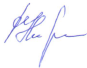 УТВЕРЖДАЮУТВЕРЖДАЮУТВЕРЖДАЮУТВЕРЖДАЮУТВЕРЖДАЮУТВЕРЖДАЮУТВЕРЖДАЮПервый заместитель мэра,Первый заместитель мэра,Первый заместитель мэра,Первый заместитель мэра,Первый заместитель мэра,Первый заместитель мэра,Первый заместитель мэра,председатель комиссии по предупреждению и ликвидации чрезвычайных ситуаций и обеспечению пожарной безопасности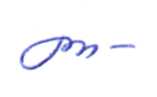 председатель комиссии по предупреждению и ликвидации чрезвычайных ситуаций и обеспечению пожарной безопасностипредседатель комиссии по предупреждению и ликвидации чрезвычайных ситуаций и обеспечению пожарной безопасностипредседатель комиссии по предупреждению и ликвидации чрезвычайных ситуаций и обеспечению пожарной безопасностипредседатель комиссии по предупреждению и ликвидации чрезвычайных ситуаций и обеспечению пожарной безопасностипредседатель комиссии по предупреждению и ликвидации чрезвычайных ситуаций и обеспечению пожарной безопасностипредседатель комиссии по предупреждению и ликвидации чрезвычайных ситуаций и обеспечению пожарной безопасностиС.М. УбугуноваС.М. Убугунова«18»июляиюля2018года18 июля 2018 годаВремя: 10:00п. Бохан- Убугунова Софья Михайловна – первый заместитель мэра, председатель комиссии по предупреждению и ликвидации чрезвычайных ситуаций и обеспечению пожарной безопасности администрации муниципального образования «Боханский район».Председатель комиссии:Председатель комиссии:Убугунова Софья МихайловнаПервый заместитель мэра администрации муниципального образования «Боханский районЗаместители председателя комиссии:Заместители председателя комиссии:Гагарин Сергей ИвановичЗаместитель мэра по ЖКХ и КССекретарь комиссии:Секретарь комиссии:Кабанов Степан ВладимировичГлавный специалист ГО ЧС и ПБ администрации МО «Боханский район»Чикулева Тамара СпиридоновнаГлава администрации МО «Бохан»Ткач Александр СергеевичГлава администрации МО «Буреть»Петрова Наталья БорисовнаГлава администрации МО «Каменка»Скоробогатова Марина ВладимировнаГлава администрации МО «Тихоновка»Александров Александр ГеннадьевичНачальник отдела сельского хозяйстваПопов Пётр АнатольевичНачальник ОКС администрации МО «Боханский район»Кустов Сергей ГавриловичНачальник ОГБУ «Боханская станция по борьбе с болезнями животных»Барлуков Александр ЮрьевичНачальник отдела по УМИ администрации МО «Боханский район»Пашков Виктор ВалентиновичЗаместитель начальника Главного управления МЧС России по Иркутской области – начальник управления надзорной деятельности (главный государственный инспектор Иркутской области по пожарному надзору)Гатунок Александр ВасильевичГлавный государственный инспектор Усть-Ордынского Бурятского округа по пожарному надзору - начальник ОНД и ПР по Усть-Ордынскому Бурятскому округуПротопопов Андрей ЛеонидовичИ.о. директора МУП «Заря»Раднаев Александр БаировичЗам. главного врача по медицин. обслуж. Населения ОГБУЗ «Боханская РБ»Халмакшинов Дмитрий ВладимировичСпециалист по ГО ЧС и ПБ администрации МО «Новая Ида»Надеина Мария БардамовнаРедактор 1-й категории МБУ Боханской редакции районной газеты "Сельская правда"Ангаткина Светлана ВладимировнаЗам. главы администрации МО «Хохорск»Металлова Елена БорисовнаНачальник ОУУП и ПДН МО МВД России «Боханский»Яновский Владимир ВикторовичВрио начальника отделения отдела надзорной деятельности и профилактической работы по У-ОБО Управления надзорной деятельности ГУ МЧС России по Иркутской областиОткрытие заседания КЧС и ПБОткрытие заседания КЧС и ПБ10:00-10:05(5 мин.)Оглашение повестки дня, вступительное слово, председателя КЧС и ПБ администрации МО «Боханский район»Убугунова Софья Михайловна«О пожаре, происшедшем 18 июля 2018 года по адресу п. Бохан, ул. Пионерская, 10-2 Боханского района. Проведение дополнительных мероприятий в жилом секторе направленных на стабилизацию обстановки с возникновением пожаров и гибели людей на них»«О пожаре, происшедшем 18 июля 2018 года по адресу п. Бохан, ул. Пионерская, 10-2 Боханского района. Проведение дополнительных мероприятий в жилом секторе направленных на стабилизацию обстановки с возникновением пожаров и гибели людей на них»Докладчик:10:05-10:15(10 мин.)И.о. начальника ПСЧ-44 (по охране п. Бохан)Имыгиров Пётр Валерьевич;Содокладчики:10:15-10:35(20 мин.)Глава МО «Бохан»Чикулева Тамара Спиридоновна;Зам. главы МО «Хохорск»Ангаткина Светлана ВладимировнаГлава МО «Буреть»Ткач Александр СергеевичГлава МО «Тихоновка»Скоробогатова Марина ВладимировнаЗакрытие заседания КЧС и ПБЗакрытие заседания КЧС и ПБ10:35-10:40(5 мин.)Оглашение решения КЧС и ПБ, заключительное слово, председателя КЧС и ПБ администрации МО «Боханский район»Убугунова Софья МихайловнаГлавный специалист ГО ЧС и ПБ, секретарь комиссииС.В. Кабанов.